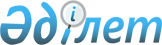 О бюджете сельского округа Енбекши на 2024-2026 годыРешение Шиелийского районного маслихата Кызылординской области от 26 декабря 2023 года № 11/9.
      В соответствии с пунктом 2 статьи 75 Кодекса Республики Казахстан "Бюджетный кодекс Республики Казахстан", пунктом 2-7 статьи 6 Закона Республики Казахстан "О местном государственном управлении и самоуправлении в Республике Казахстан" Шиелийский районный маслихат РЕШИЛ:
      1. Утвердить бюджет сельского округа Енбекши на 2024-2026 годы согласно приложениям 1, 2 и 3, в том числе на 2024 год в следующих объемах:
      1) доходы – 86 747 тысяч тенге, в том числе:
      налоговые поступления – 3 850 тысяч тенге;
      поступления трансфертов – 82 897 тысяч тенге;
      2) затраты – 89 490,7 тысяч тенге;
      3) чистое бюджетное кредитование – 0;
      бюджетные кредиты – 0;
      погашение бюджетных кредитов – 0;
      4) сальдо по операциям с финансовыми активами – 0;
      приобретение финансовых активов –0;
      поступления от продажи финансовых активов государства – 0;
      5) дефицит (профицит) бюджета – - 2 743,7 тысяч тенге;
      6) финансирование дефицита (использование профицита) бюджета – 2 743,7 тысяч тенге;
      поступление займов – 0;
      погашение займов – 0;
      используемые остатки бюджетных средств –2 743,7 тысяч тенге.
      Сноска. Пункт 1 - в редакции решения Шиелийского районного маслихата Кызылординской области от 11.03.2024 № 14/9 (вводится в действие с 01.01.2024).


      2. Установить объем бюджетных субвенций, передаваемых из районного бюджета в бюджет сельского округа Енбекши на 2024 год в сумме 67 927 тысяч тенге.
      3. Настоящее решение вводится в действие с 1 января 2024 года. Бюджет сельского округа Енбекши на 2024 год
      Сноска. Приложение 1 - в редакции решения Шиелийского районного маслихата Кызылординской области от 11.03.2024 № 14/9 (вводится в действие с 01.01.2024). Бюджет сельского округа Енбекши на 2025 год Бюджет сельского округа Енбекши на 2026 год
					© 2012. РГП на ПХВ «Институт законодательства и правовой информации Республики Казахстан» Министерства юстиции Республики Казахстан
				
      Председатель Шиелийского районного маслихата 

А.Жандарбеков
Приложение 1 к решению
Шиелийского районного маслихата
от 26 декабря 2023 года № 11/9
Категория
Категория
Категория
Категория
Категория
Сумма, тысяч тенге
Класс
Класс
Класс
Класс
Сумма, тысяч тенге
Подкласс
Подкласс
Подкласс
Сумма, тысяч тенге
Наименование
Наименование
Сумма, тысяч тенге
1. Доходы
1. Доходы
86 747
1
Налоговые поступления
Налоговые поступления
3 850
01
Подоходный налог
Подоходный налог
880
2
Индивидуальный подоходный налог с доходов, не облагаемых у источника выплаты
Индивидуальный подоходный налог с доходов, не облагаемых у источника выплаты
880
04
Hалоги на собственность
Hалоги на собственность
2970
1
Hалоги на имущество
Hалоги на имущество
170
4
Hалог на транспортные средства
Hалог на транспортные средства
2 800
4
Поступления трансфертов
Поступления трансфертов
82 897
02
Трансферты из вышестоящих органов государственного управления
Трансферты из вышестоящих органов государственного управления
82 897
3
Трансферты из районного (города областного значения) бюджета
Трансферты из районного (города областного значения) бюджета
82 897
Функциональные группы 
Функциональные группы 
Функциональные группы 
Функциональные группы 
Функциональные группы 
Сумма, тысяч тенге
Функциональные подгруппы 
Функциональные подгруппы 
Функциональные подгруппы 
Функциональные подгруппы 
Сумма, тысяч тенге
Администраторы бюджетных программ
Администраторы бюджетных программ
Администраторы бюджетных программ
Сумма, тысяч тенге
Бюджетные программы (подпрограммы)
Бюджетные программы (подпрограммы)
Сумма, тысяч тенге
Наименование
Сумма, тысяч тенге
2. Затраты
89 490,7
01
Государственные услуги общего характера
41 121
1
Представительные, исполнительные и другие органы, выполняющие общие функции государственного управления
41 121
124
Аппарат акима города районного значения, села, поселка, сельского округа
41 121
001
Услуги по обеспечению деятельности акима города районного значения, села, поселка, сельского округа
36 801
022
Капитальные затраты государственного органа
320
032
Капитальные расходы подведомственных государственных учреждений и организаций
4 000
07
Жилищно-коммунальное хозяйство
12 626,6
3
Благоустройство населенных пунктов
12 626,6
124
Аппарат акима города районного значения, села, поселка, сельского округа
12 626,6
008
Освещение улиц населенных пунктов
3 203
011
Благоустройство и озеленение населенных пунктов
9 423,6
08
Культура, спорт, туризм и информационное пространство
33 443
1
Деятельность в области культуры
33 443
124
Аппарат акима города районного значения, села, поселка, сельского округа
33 443
006
Поддержка культурно-досуговой работы на местном уровне
33 443
12
Транспорт и коммуникации
2 300
1
Автомобильный транспорт
2 300
124
Аппарат акима города районного значения, села, поселка, сельского округа
2 300
045
Капитальный и средний ремонт автомобильных дорог в городах районного значения, селах, поселках, сельских округах
2 300
15
Трансферты
0,1
01
Трансферты
0,1
124
Аппарат акима города районного значения, села, поселка, сельского округа
0,1
048
Возврат неиспользованных (недоиспользованных) целевых трансфертов
0,1
3. Чистое бюджетное кредитование
0
4. Сальдо по операциям с финансовыми активами
0
5. Дефицит (профицит) бюджета
-2 743,7
6. Финансирование дефицита (использование профицита) бюджета
2 743,7
8
Используемые остатки бюджетных средств
2 743,7
01
Остатки бюджетных средств
2 743,7
1
Свободные остатки бюджетных средств
2 743,7
001
Свободные остатки бюджетных средств
2 743,7Приложение 2 к решению
Шиелийского районного маслихата
от "26" декабря 2023 года № 11/9
Категория
Категория
Категория
Категория
Категория
Сумма, тысяч тенге
Класс
Класс
Класс
Класс
Сумма, тысяч тенге
Подкласс
Подкласс
Подкласс
Сумма, тысяч тенге
Наименование
Наименование
Сумма, тысяч тенге
1. Доходы
1. Доходы
76 288
1
Налоговые поступления
Налоговые поступления
3 606
01
Подоходный налог
Подоходный налог
856
2
Индивидуальный подоходный налог с доходов, не облагаемых у источника выплаты
Индивидуальный подоходный налог с доходов, не облагаемых у источника выплаты
856
04
Hалоги на собственность
Hалоги на собственность
2 750
1
Hалоги на имущество
Hалоги на имущество
182
4
Hалог на транспортные средства
Hалог на транспортные средства
2 568
4
Поступления трансфертов
Поступления трансфертов
72 682
02
Трансферты из вышестоящих органов государственного управления
Трансферты из вышестоящих органов государственного управления
72 682
3
Трансферты из районного (города областного значения) бюджета
Трансферты из районного (города областного значения) бюджета
72 682
Функциональные группы 
Функциональные группы 
Функциональные группы 
Функциональные группы 
Функциональные группы 
Сумма, тысяч тенге
Функциональные подгруппы 
Функциональные подгруппы 
Функциональные подгруппы 
Функциональные подгруппы 
Сумма, тысяч тенге
Администраторы бюджетных программ
Администраторы бюджетных программ
Администраторы бюджетных программ
Сумма, тысяч тенге
Бюджетные программы (подпрограммы)
Бюджетные программы (подпрограммы)
Сумма, тысяч тенге
Наименование
Сумма, тысяч тенге
2. Затраты
76 288
01
Государственные услуги общего характера
38 789
1
Представительные, исполнительные и другие органы, выполняющие общие функции государственного управления
38 789
124
Аппарат акима города районного значения, села, поселка, сельского округа
38 789
001
Услуги по обеспечению деятельности акима города районного значения, села, поселка, сельского округа
38 789
07
Жилищно-коммунальное хозяйство
1 715
3
Благоустройство населенных пунктов
1 715
124
Аппарат акима города районного значения, села, поселка, сельского округа
1 715
008
Освещение улиц населенных пунктов
1 287
011
Благоустройство и озеленение населенных пунктов
428
08
Культура, спорт, туризм и информационное пространство
35 784
1
Деятельность в области культуры
35 784
124
Аппарат акима города районного значения, села, поселка, сельского округа
35 784
006
Поддержка культурно-досуговой работы на местном уровне
35 784
3. Чистое бюджетное кредитование
0
4. Сальдо по операциям с финансовыми активами
0
5. Дефицит (профицит) бюджета
0
6. Финансирование дефицита (использование профицита) бюджета
0
8
Используемые остатки бюджетных средств
0
01
Остатки бюджетных средств
0
1
Свободные остатки бюджетных средств
0
001
Свободные остатки бюджетных средств
0Приложение 3 к решению
Шиелийского районного маслихата
от "26" декабря 2023 года № 11/9
Категория
Категория
Категория
Категория
Категория
Сумма, тысяч тенге
Класс
Класс
Класс
Класс
Сумма, тысяч тенге
Подкласс
Подкласс
Подкласс
Сумма, тысяч тенге
Наименование
Наименование
Сумма, тысяч тенге
1. Доходы
1. Доходы
81 628
1
Налоговые поступления
Налоговые поступления
3 858
01
Подоходный налог
Подоходный налог
916
2
Индивидуальный подоходный налог с доходов, не облагаемых у источника выплаты
Индивидуальный подоходный налог с доходов, не облагаемых у источника выплаты
916
04
Hалоги на собственность
Hалоги на собственность
2 942
1
Hалоги на имущество
Hалоги на имущество
195
4
Hалог на транспортные средства
Hалог на транспортные средства
2 747
4
Поступления трансфертов
Поступления трансфертов
77 770
02
Трансферты из вышестоящих органов государственного управления
Трансферты из вышестоящих органов государственного управления
77 770
3
Трансферты из районного (города областного значения) бюджета
Трансферты из районного (города областного значения) бюджета
77 770
Функциональные группы 
Функциональные группы 
Функциональные группы 
Функциональные группы 
Функциональные группы 
Сумма, тысяч тенге
Функциональные подгруппы 
Функциональные подгруппы 
Функциональные подгруппы 
Функциональные подгруппы 
Сумма, тысяч тенге
Администраторы бюджетных программ
Администраторы бюджетных программ
Администраторы бюджетных программ
Сумма, тысяч тенге
Бюджетные программы (подпрограммы)
Бюджетные программы (подпрограммы)
Сумма, тысяч тенге
Наименование
Сумма, тысяч тенге
2. Затраты
81 628
01
Государственные услуги общего характера
41 504
1
Представительные, исполнительные и другие органы, выполняющие общие функции государственного управления
41 504
124
Аппарат акима города районного значения, села, поселка, сельского округа
41 504
001
Услуги по обеспечению деятельности акима города районного значения, села, поселка, сельского округа
41 504
07
Жилищно-коммунальное хозяйство
1 835
3
Благоустройство населенных пунктов
1 835
124
Аппарат акима города районного значения, села, поселка, сельского округа
1 835
008
Освещение улиц населенных пунктов
1 377
011
Благоустройство и озеленение населенных пунктов
458
08
Культура, спорт, туризм и информационное пространство
38 289
1
Деятельность в области культуры
38 289
124
Аппарат акима города районного значения, села, поселка, сельского округа
38 289
006
Поддержка культурно-досуговой работы на местном уровне
38 289
3. Чистое бюджетное кредитование
0
4. Сальдо по операциям с финансовыми активами
0
5. Дефицит (профицит) бюджета
0
6. Финансирование дефицита (использование профицита) бюджета
0
8
Используемые остатки бюджетных средств
0
01
Остатки бюджетных средств
0
1
Свободные остатки бюджетных средств
0
001
Свободные остатки бюджетных средств
0